НИЖНЕУДИНСКАЯ МЕЖРАЙОННАЯ ПРОКУРАТУРА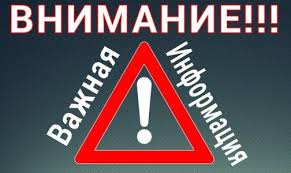 Указом губернатора Иркутской области от 31.03.2020 №70-уг в связи с продолжением пребывания жителей Иркутской области из неблагоприятных по эпидемиологической обстановке стран и регионов России, а также в связи с выявлением случаев нарушения ограничительных мер, установленных указом Губернатора Иркутской области от 18 марта 2020 года № 59-уг «О введении режима функционирования повышенной готовности для территориальной подсистемы Иркутской области единой государственной системы предупреждения и ликвидации чрезвычайных ситуаций» на территории Иркутской области введен с 20.00 часов 31 марта 2020 года по 5 апреля 2020 года режим самоизоляции граждан.С учетом введенного режима самоизоляции в соответствии с указом губернатора Иркутской области от 31.03.2020 №70-уг ГРАЖДАНАМ Российской Федерации, проживающим и (или) временно находящимся на территории Иркутской области дополнительно к указу губернатора Иркутской области от 18.03.2020 №59-уг в редакции указов №№65-уг, 66-уг, 67-уг и 69-уг:прибывшим из стран, где зарегистрированы случаи заболевания коронавирусной инфекцией, обеспечить самоизоляцию на дому на срок 14 дней со дня возвращения в Российскую Федерацию (не посещать работу, учебу, исключить посещение общественных мест);»;воздержаться от посещения религиозных объектов;совместно проживающим в период обеспечения изоляции с гражданами, указанными в подпункте 4 настоящего пункта, а также с гражданами, в отношении которых приняты постановления санитарных врачей об изоляции, обеспечить самоизоляцию на дому на срок, указанный в подпункте 4 настоящего пункта, либо на срок, указанный в постановлениях санитарных врачей.РАБОТОДАТЕЛЯМ, осуществляющим деятельность на территории Иркутской области:не допускать на рабочее место и (или) территорию организации работников из числа граждан, указанных в подпунктах 4, 5, 8 пункта 8 настоящего указа, а также работников, в отношении которых приняты постановления санитарных врачей об изоляции;перевести граждан, обязанных соблюдать режим самоизоляции в соответствии с подпунктом 5 пункта 8 указа №70-уг, с их согласия на дистанционный режим работы или предоставить им ежегодный оплачиваемый отпуск.В ПЕРИОД РЕЖИМА САМОИЗОЛЯЦИИ НА ТЕРРИТОРИИ ИРКУТСКОЙ ОБЛАСТИ ОБЯЗАНЫ:1) граждане соблюдать дистанцию до других граждан не менее 1,5 метров (социальное дистанцирование), в том числе в общественных местах и общественном транспорте, за исключением случаев оказания услуг по перевозке пассажиров и багажа легковым такси;2) граждане не покидать места проживания (пребывания), за исключением случаев обращения за экстренной (неотложной) медицинской помощью и случаев иной прямой угрозы жизни и здоровью, случаев следования к месту (от места) осуществления деятельности (в том числе работы), которая не приостановлена в соответствии с настоящим указом, осуществления деятельности, связанной с передвижением по территории Иркутской области, в случае если такое передвижение непосредственно связано с осуществлением деятельности, которая не приостановлена в соответствии с настоящим указом (в том числе оказанием транспортных услуг и услуг доставки), а также следования к ближайшему месту приобретения товаров, работ, услуг, реализация которых не ограничена в соответствии с настоящим указом, выгула домашних животных на расстоянии, не превышающем 100 метров от места проживания (пребывания), выноса отходов до ближайшего места накопления отходов;3) органы государственной власти, государственные органы, органы местного самоуправления муниципальных образований, организации и индивидуальных предпринимателей, а также иных лиц, деятельность которых связана с совместным пребыванием граждан, обеспечить соблюдение гражданами (в том числе работниками) социального дистанцирования, в том числе путем нанесения специальной разметки и установления специального режима допуска и нахождения в зданиях, строениях, сооружениях (помещениях в них), на соответствующей территории (включая прилегающую территорию).Ограничения, установленные настоящим пунктом, не распространяются на случаи оказания медицинской помощи, деятельность правоохранительных органов, органов по делам гражданской обороны и чрезвычайным ситуациям и подведомственных им организаций, органов по надзору в сфере защиты прав потребителей и благополучия человека, иных органов в части действий, непосредственно направленных на защиту жизни, здоровья и иных прав и свобод граждан, в том числе противодействие преступности, охраны общественного порядка, собственности и обеспечения общественной безопасности.Берегите себя и своих близкихУчредитель: Администрация Замзорского муниципального образования – администрация сельского поселенияАдрес печатного средства: Иркутская область Нижнеудинский район, п. Замзор, ул. Рабочая, 5Адрес типографии: Иркутская область Нижнеудинский район, п. Замзор, ул. Рабочая, 5. Зак. № 9, тираж 10 экз., распространяется бесплатно.Главный редактор: Бурмакина Е.В.Время подписания в печать: 16:00